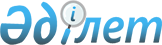 О внесении изменений в приказ Министра энергетики Республики Казахстан от 27 февраля 2015 года № 147 "Об утверждении Правил утверждения предельного тарифа на электрическую энергию и предельного тарифа на услугу по поддержанию готовности электрической мощности"Приказ Министра энергетики Республики Казахстан от 28 ноября 2017 года № 415. Зарегистрирован в Министерстве юстиции Республики Казахстан 14 декабря 2017 года № 16094
      ПРИКАЗЫВАЮ:
      1. Внести в приказ Министра энергетики Республики Казахстан от 27 февраля 2015 года № 147 "Об утверждении Правил утверждения предельного тарифа на электрическую энергию и предельного тарифа на услугу по поддержанию готовности электрической мощности" (зарегистрированный в Реестре государственной регистрации нормативных правовых актов № 10627, опубликованный 12 мая 2015 года в информационно-правовой системе "Әділет") следующие изменения:
      заголовок изложить в следующей редакции:
      "Об утверждении Правил утверждения предельного тарифа на электрическую энергию, предельного тарифа на балансирующую электроэнергию и предельного тарифа на услугу по поддержанию готовности электрической мощности";
      пункт 1 изложить в следующей редакции:
      "1. Утвердить прилагаемые Правила утверждения предельного тарифа на электрическую энергию, предельного тарифа на балансирующую электроэнергию и предельного тарифа на услугу по поддержанию готовности электрической мощности.";
      пункт 4 изложить в следующей редакции:
      "4. Настоящий приказ вводится в действие с 1 января 2018 года, за исключением пунктов 3, 7, 8, 9, 10, 11, 12, 13 и 14 Правил, которые вводятся в действие с 1 января 2019 года.";
      Правила утверждения предельного тарифа на электрическую энергию и предельного тарифа на услугу по поддержанию готовности электрической мощности, утвержденные указанным приказом, изложить в новой редакции согласно приложению к настоящему приказу.
      2. Департаменту электроэнергетики и угольной промышленности Министерства энергетики Республики Казахстан в установленном законодательством Республики Казахстан порядке обеспечить:
      1) государственную регистрацию настоящего приказа в Министерстве юстиции Республики Казахстан;
      2) в течение десяти календарных дней со дня государственной регистрации настоящего приказа направление его копии в бумажном и электронном виде на казахском и русском языках в Республиканское государственное предприятие на праве хозяйственного ведения "Республиканский центр правовой информации Министерства юстиции Республики Казахстан" для официального опубликования и включения в Эталонный контрольный банк нормативных правовых актов Республики Казахстан;
      3) в течение десяти календарных дней после государственной регистрации настоящего приказа направление его копии на официальное опубликование в периодические печатные издания;
      4) размещение настоящего приказа на интернет-ресурсе Министерства энергетики Республики Казахстан;
      5) в течение десяти рабочих дней после государственной регистрации настоящего приказа в Министерстве юстиции Республики Казахстан представление в Департамент юридической службы Министерства энергетики Республики Казахстан сведений об исполнении мероприятий, предусмотренных подпунктами 2), 3) и 4) настоящего пункта.
      3. Контроль за исполнением настоящего приказа возложить на курирующего вице-министра энергетики Республики Казахстан.
      4. Настоящий приказ вводится в действие по истечении десяти календарных дней после дня его первого официального опубликования. Правила утверждения предельного тарифа на электрическую энергию, предельного тарифа на балансирующую электроэнергию и предельного тарифа на услугу по поддержанию готовности электрической мощности Глава 1. Общие положения
      1. Настоящие Правила утверждения предельного тарифа на электрическую энергию, предельного тарифа на балансирующую электроэнергию и предельного тарифа на услугу по поддержанию готовности электрической мощности  (далее - Правила) разработаны в соответствии с подпунктом 70-5) статьи 5 Закона Республики Казахстан от 9 июля 2004 года "Об электроэнергетике" (далее - Закон) и определяет порядок утверждения предельного тарифа на электрическую энергию, предельного тарифа на балансирующую электроэнергию и предельного тарифа на услугу по поддержанию готовности электрической мощности.
      2. В настоящих Правилах используются следующие основные понятия:
      1) предельный тариф на балансирующую электроэнергию – утвержденная уполномоченным органом для групп энергопроизводящих организаций, реализующих электрическую энергию, на срок, равный семи годам, максимальная величина отпускного тарифа (цены) на электроэнергию, реализуемую на балансирующем рынке электрической энергии, учитывающая затраты на производство электрической энергии, покупку электроэнергии у расчетно-финансового центра по поддержке возобновляемых источников энергии и фиксированную прибыль за балансирование, определяемую по методике, установленной уполномоченным органом;
      2) уполномоченный орган - государственный орган, осуществляющий руководство в области электроэнергетики;
      3) предельный тариф на услугу по поддержанию готовности электрической мощности - утвержденная уполномоченным органом на срок, равный семи годам, максимальная величина тарифа (цены) на услугу по поддержанию готовности электрической мощности для всех действующих энергопроизводящих организаций (за исключением объемов услуги по поддержанию готовности электрической мощности, при оказании которой действующие энергопроизводящие организации и победители тендера на строительство генерирующих установок, вновь вводимых в эксплуатацию, используют индивидуальный тариф на услугу по поддержанию готовности электрической мощности, установленный уполномоченным органом);
      4) предельный тариф на электрическую энергию - утвержденная уполномоченным органом на срок, равный семи годам, максимальная величина отпускного тарифа (цены) для группы энергопроизводящих организаций, реализующих электрическую энергию, учитывающая затраты на производство электрической энергии, покупку электроэнергии у расчетно-финансового центра по поддержке возобновляемых источников энергии и фиксированную прибыль, определяемую по методике, установленной уполномоченным органом;
      Иные понятия и определения, использованные в настоящих Правилах, применяются в соответствии с Законом. Глава 2. Порядок утверждения предельного тарифа на электрическую энергию и предельного тарифа на балансирующую электроэнергию
      3. Предельный тариф на электрическую энергию и предельный тариф на балансирующую электроэнергию утверждаются по группам энергопроизводящих организаций, реализующих электрическую энергию, на срок, равный семи годам, с разбивкой по годам, и при необходимости корректируются.
      4. Уполномоченный орган утверждает группы энергопроизводящих организаций, реализующих электрическую энергию в соответствии с пунктом 70-3) статьи 5 Закона.
      5. Группы энергопроизводящих организаций, реализующих электрическую энергию, формируются по следующим критериям: тип энергопроизводящих организаций, установленная мощность, вид используемого топлива, удаленность от местонахождения топлива, расположение в одной части единой электроэнергетической системы Республики Казахстан, в которой отсутствуют ограничения технического характера на передачу электрической энергии.
      По критериям:
      1) "тип энергопроизводящих организаций" энергопроизводящие организации разделяются на:
      энергопроизводящие организации, в состав которых входят конденсационные электростанции;
      энергопроизводящие организации, в состав которых входят теплофикационные электростанции; 
      энергопроизводящие организации, в состав которых входят газотурбинные и (или) парогазовые электростанции;
      энергопроизводящие организации, в состав которых входят гидравлические электростанции; 
      2) "установленная мощность" энергопроизводящие организации разделяются на: 
      энергопроизводящие организации мощностью до 100 МВт; 
      энергопроизводящие организации мощностью от 100 МВт до 300 МВт; 
      энергопроизводящие организации мощностью от 300 МВт и более;
      3) "вид используемого топлива" энергопроизводящие организации разделяются на: 
      энергопроизводящие организации, работающие на угле; 
      энергопроизводящие организации, работающие на газе местного происхождения; 
      энергопроизводящие организации, работающие на газе импортного происхождения; 
      энергопроизводящие организации, работающие на мазуте; 
      4) "удаленность от местонахождения топлива" энергопроизводящие организации разделяются на:
      энергопроизводящие организации, удаленные на расстояние до 500 км; 
      энергопроизводящие организации, удаленные на расстояние от 500 км до 1000 км; 
      энергопроизводящие организации, удаленные на расстояние от 1000 км и более; 
      5) "расположение в одной части единой электроэнергетической системы Республики Казахстан (далее – ЕЭС), в которой отсутствуют ограничения технического характера на передачу электрической энергии" энергопроизводящие организации разделяются на:
      энергопроизводящие организации, расположенные в Северной зоне ЕЭС; 
      энергопроизводящие организации, расположенные в Южной зоне ЕЭС; 
      энергопроизводящие организации, расположенные в Западной зоне ЕЭС.
      6. Если в состав энергопроизводящей организации входят несколько электростанций, различающихся по виду используемых первичных энергоресурсов и (или) виду применяемых процессов преобразования энергии, и (или) видам отпускаемой энергии, то данная энергопроизводящая организация формируется в отдельную группу. 
      7. Энергопроизводящая организация самостоятельно устанавливает отпускную цену на электрическую энергию, но не выше предельного тарифа на электрическую энергию соответствующей группы энергопроизводящих организаций, реализующих электрическую энергию.  
      Энергопроизводящая организация самостоятельно устанавливает отпускную цену на балансирующую электроэнергию, но не выше предельного тарифа на балансирующую электроэнергию соответствующей группы энергопроизводящих организаций, реализующих электрическую энергию.  
      8. Для определения предельного тарифа на электрическую энергию и предельного тарифа на балансирующую электроэнергию на первые семь лет их действия используются максимальные затраты на производство электрической энергии, сложившиеся в соответствующей группе энергопроизводящих организаций, реализующих электрическую энергию, в течение года, предшествовавшего году введения предельного тарифа на электрическую энергию и предельного тарифа на балансирующую электроэнергию. 
      При этом, если по результатам формирования групп энергопроизводящих организаций, реализующих электрическую энергию, одна или несколько энергопроизводящих организаций включаются в группы, отличающиеся от групп, в которых они находились в течение года, предшествовавшего году введения предельного тарифа на электрическую энергию и предельного тарифа на балансирующую электроэнергию, то для определении предельного тарифа на электрическую энергию и предельного тарифа на балансирующую электроэнергию на первые семь лет их действия используются максимальные затраты на производство электрической энергии, сложившиеся среди энергопроизводящих организаций, соответствующих сформированным группам энергопроизводящих организаций, реализующих электрическую энергию, в течение года, предшествовавшего году введения предельного тарифа на электрическую энергию и предельного тарифа на балансирующую электроэнергию.
      В предельный тариф на электрическую энергию для группы энергопроизводящих организаций, реализующих электрическую энергию, на первые семь лет действия данного тарифа также дополнительно включается фиксированная прибыль, определяемая в соответствии с Методикой определения фиксированной прибыли, учитываемой при утверждении предельных тарифов на электрическую энергию, а также фиксированной прибыли за балансирование, учитываемой при утверждении предельных тарифов на балансирующую электроэнергию, установленной уполномоченным органом в соответствии с подпунктом 70-9) статьи 5 Закона (далее – фиксированная прибыль).
      9. Формула расчета предельного тарифа на электрическую энергию на первые семь лет действия: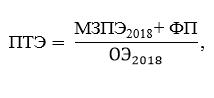 
      где:
      ПТЭ – предельный тариф на электрическую энергию;
      МЗПЭ2018 – максимальные за 2018 год затраты на производство электрической энергии среди энергопроизводящих организаций, включенных в группу энергопроизводящих организаций, реализующих электрическую энергию, в тенге;
      ФП - фиксированная прибыль, в тенге;
      ОЭ2018- объем отпуска электроэнергии 2018 года с шин электростанций энергопроизводящей организации, чьи затраты на производство электрической энергии за 2018 год являются максимальными в группе энергопроизводящих организаций, реализующих электрическую энергию, в киловатт*часах (кВт*ч).
      Размерность предельного тарифа на электрическую энергию: тенге/кВтч.
      10. Предельный тариф на балансирующую электроэнергию для нескольких групп энергопроизводящих организаций, реализующих электрическую энергию, на первые семь лет действия данного тарифа также дополнительно включается фиксированная прибыль.
      Формула расчета предельного тарифа на балансирующую электроэнергию на первые семь лет действия: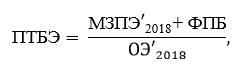 
      где:
      ПТБЭ - предельный тариф на балансирующую электроэнергию;
      МЗПЭ'2018 - максимальные за 2018 год затраты на производство электрической энергии среди энергопроизводящих организаций, включенных в соответствующие группы энергопроизводящих организаций, реализующих электрическую энергию, в тенге;
      ФПБ – фиксированная прибыль, в тенге;
      ОЭ'2018 – объем отпуска электроэнергии 2018 года с шин электростанций энергопроизводящей организации, чьи затраты на производство электрической энергии за 2018 год являются максимальными в соответствующих группах энергопроизводящих организаций, реализующих электрическую энергию, в киловатт*часах (кВт*ч).
      Размерность предельного тарифа на балансирующую электроэнергию: тенге/кВтч.
      Значения максимальных затрат энергопроизводящих организаций, реализующих электрическую энергию, на производство электрической энергии, которые используются уполномоченным органом для определения предельного тарифа на электрическую энергию и предельного тарифа на балансирующую электроэнергию на первые семь лет их действия, определяются уполномоченным органом на основе фактических и прогнозных данных на производство электрической энергии, представленных энергопроизводящими организациями в соответствии с подпунктом 4) пункта 3 статьи 12 Закона и (или) по запросу уполномоченного органа.
      11. В соответствии с пунктом 3 настоящих Правил, в случае необходимости корректировки предельного тарифа на электрическую энергию и предельного тарифа на балансирующую электроэнергию на последующие годы, энергопроизводящие организации в срок до 1 сентября представляют в уполномоченный орган информацию о прогнозируемом увеличении основных затрат на производство электрической энергии с приложением подтверждающих документов, финансовую отчетность за предшествующий год, а также расчеты с учетом прогнозируемого уровня инфляции, предусмотренного среднесрочными планами социально-экономического развития Республики Казахстан.
      Скорректированные уполномоченным органом предельные тарифы на электрическую энергию и предельные тарифы на балансирующую электроэнергию вводятся в действие с 1 января года, следующего за годом, в котором была осуществлена корректировка предельных тарифов на электрическую энергию и предельных тарифов на балансирующую электроэнергию. Глава 3. Порядок утверждения предельного тарифа на услугу по поддержанию готовности электрической мощности
      12. Предельный тариф на услугу по поддержанию готовности электрической мощности утверждается уполномоченным органом на срок, равный семи годам, с разбивкой по годам и при необходимости корректируется в целях обеспечения инвестиционной привлекательности отрасли. 
      13. Энергопроизводящая организация самостоятельно устанавливает тариф на услугу по поддержанию готовности электрической мощности, но не выше предельного тарифа на услугу по поддержанию готовности электрической мощности.
      14. Для определения предельного тарифа на услугу по поддержанию готовности электрической мощности на первые семь лет его действия используется суммарный объем инвестиций (за исключением инвестиций за счет амортизационных отчислений), вложенных энергопроизводящими организациями в 2015 году в рамках соглашений с уполномоченным органом. 
      15. Предельный тариф на услугу по поддержанию готовности электрической мощности рассчитывается по формуле: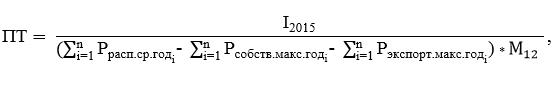 
      где:
      ПТ – предельный тариф на услугу по поддержанию готовности электрической мощности;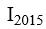 - фактический суммарный объем инвестиций (за исключением инвестиций за счет амортизационных отчислений), вложенных энергопроизводящими организациями в 2015 году в рамках соглашений с уполномоченным органом, в тысячах тенге (тыс. тенге);


      n - общее количество энергопроизводящих организаций, которые заключили в 2015 году соглашение с уполномоченным органом;
      i - порядковый номер, изменяющийся от единицы до n;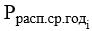 - фактическая за 2015 год среднегодовая располагаемая электрическая мощность i-той энергопроизводящей организации, согласно данным системного оператора, в мегаваттах (МВт);

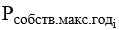 – фактическая за 2015 год максимальная годовая электрическая мощность собственного потребления i-той энергопроизводящей организации, согласно данным системного оператора, в мегаваттах (МВт);

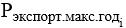 – фактическая за 2015 год максимальная годовая электрическая мощность экспорта i-той энергопроизводящей организации, согласно данным системного оператора, в мегаваттах (МВт);

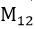 – количество месяцев в году;

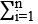 – сумма по i.


      Размерность предельного тарифа на услугу по поддержанию готовности электрической мощности: тыс. тенге/(МВт*мес).
					© 2012. РГП на ПХВ «Институт законодательства и правовой информации Республики Казахстан» Министерства юстиции Республики Казахстан
				
       Министр энергетики
Республики Казахстан

К. Бозумбаев
Приложение
к приказу Министра энергетики
Республики Казахстан
от 28 ноября 2017 года № 415Утверждены
приказом Министра энергетики
Республики Казахстан
от 27 февраля 2015 года № 147